ПРОЕКТУКРАЇНА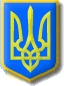 Нетішинська міська рада Хмельницької області Р І Ш Е Н Н Ядев’ятнадцятої сесії Нетішинської міської радиVІІ скликання28.10.2016					Нетішин				№ 19/________Про передачу управлінню капітального будівництва виконавчого комітету Нетішинської міської ради функції замовника будівництва об’єктів комунальної власностіВідповідно до статті 25, пункту 3 частини 4 статті 42 Закону України «Про місцеве самоврядування в Україні», Закону України «Про регулювання містобудівної діяльності», положення про управління капітального будівництва виконавчого комітету Нетішинської міської ради, затвердженого рішенням дев’ятої сесії Нетішинської міської ради VІІ скликання від 22 квітня 2016 року № 9/371, та з метою ефективного управління будівництвом об’єктів комунального призначення, скорочення їх термінів та своєчасного введення об’єктів в експлуатацію, у межах функцій органу місцевого самоврядування, Нетішинська міська рада    в и р і ш и л а:1. Передати управлінню капітального будівництва виконавчого комітету Нетішинської міської ради функції замовника будівництва наступних об’єктів:1.1. капітальний ремонт будівлі (заміна автоматичної пожежної сигналізації на сертифіковану) дошкільного навчального закладу № 6 (ясла-садок) «Райдуга», що на вул.Шевченка, .Нетішин Хмельницької області;1.2. капітальний ремонт будівлі (заміна автоматичної пожежної сигналізації на нову сертифіковану) дошкільного навчального закладу № 8 (ясла-садок) «Золотий ключик», що на пров.Миру, .Нетішин Хмельницької області;1.3. капітальний ремонт будівлі Нетішинського навчально-виховного комплексу «Загальноосвітня школа І–ІІ ступенів та ліцей» та господарської будівлі (захисна споруда цивільного захисту) по пров.Миру, .Нетішин Хмельницької області.1.4. капітальний ремонт будівлі (заміна автоматичної пожежної сигналізації на сертифіковану) дошкільного навчального закладу № 5 (ясла-садок) «Теремок» по просп.Незалежності, .Нетішин Хмельницької області;1.5. капітальний ремонт будівлі (заміна автоматичної пожежної сигналізації на сертифіковану) дошкільного навчального закладу № 6 (ясла-садок) «Райдуга» по вул.Шевченка, . Нетішин Хмельницької області;21.6. капітальний ремонт будівлі (заміна автоматичної пожежної сигналізації на  сертифіковану) дошкільного навчального закладу № 8 (ясла-садок) «Золотий ключик» по пров.Миру, .Нетішин Хмельницької області;1.7. капітальний ремонт будівлі (заміна автоматичної пожежної сигналізації на  сертифіковану) дошкільного навчального закладу № 9 (ясла-садок) «Пролісок» по вул.Лісова, .Нетішин Хмельницької області;1.8. капітальний ремонт будівлі (заміна автоматичної пожежної сигналізації на сертифіковану) Нетішинської загальноосвітньої школи І-ІІІ ступенів № 4 по вул.Енергетиків, .Нетішин Хмельницької області;1.9 капітальний ремонт будівлі (заміна автоматичної пожежної сигналізації на сертифіковану) дошкільного навчального закладу № 3 (ясла-садок) «Дзвіночок» по вул.Набережна, .Нетішин Хмельницької області;2. Зобов’язати балансоутримувача об’єкта комунальної власності територіальної громади міста Нетішин:2.1. передати управлінню капітального будівництва виконавчого комітету Нетішинської міської ради всі наявні документи, які засвідчують права замовника, проектно-кошторисну документацію, договірну, фінансову документацію, документацію пов’язану з проведенням процедур закупівель, обладнання та матеріали, що придбані для комплектації об’єкта, та інформацію, яка є важливою для об’єктів будівництва;2.2. забезпечити об’єкти будівництва водою, теплом, електроенергією від діючих систем, мереж і установок.3. Зобов’язати управління капітального будівництва виконавчого комітету Нетішинської міської ради передати завершений будівництвом об’єкт комунальної власності територіальної громади міста Нетішин, визначених у підпунктах 1.1.-1.9., балансоутримувачу.4. Контроль за виконанням цього рішення покласти на постійну комісію міської ради з питань будівництва, архітектури, комунальної власності, приватизації та підтримки підприємництва (Кузів Р.М.).Міський голова									О.О.Супрунюк